Miasteczko rowerowe mobilne – 2 szt.Przedmiotem szacowania wartości zamówienia jest zakup mobilnego miasteczka rowerowego wraz ze strefą gier podwórkowych.Miasteczko rowerowe stacjonarne – stanowi pomoc dydaktyczną przy nauce przepisów ruchu drogowego i zasad poprawnego zachowania się uczestników ruchu na drodze. Świetnie sprawdza się przy szkoleniu młodych rowerzystów oraz dzieci w wieku szkolnym.Wielkość miasteczka : 15 m x 25 mMiasteczko powinna zawierać: - maty gumowe antypoślizgowe - 1 rondo,- 3 przejścia dla pieszych,- zestaw mini znaków drogowych mobilnych osadzonych na metalowej chromowanej rurce i stabilnej podstawie- zestaw sygnalizacji świetlnej - 6 szt. gier podwórkowychGwarancja na miasteczko rowerowe musi wynosić 5 lat Układ miasteczka podobny jak na przedstawionej grafice: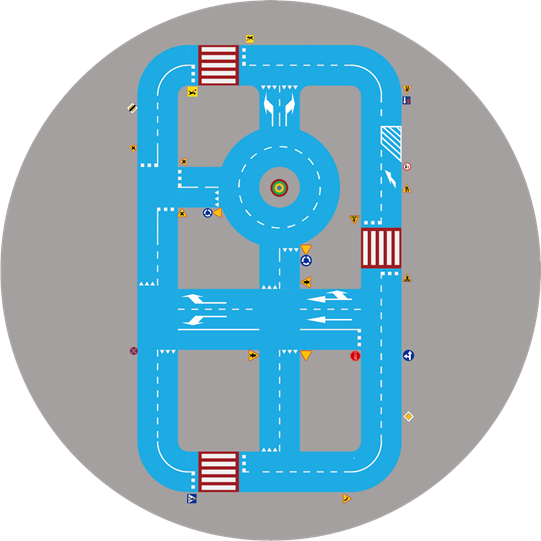 